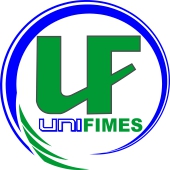 CENTRO UNIVERSITÁRIO DE MINEIROSPRÓ-REITORIA DE ENSINO, PESQUISA E EXTENSÃODIRETORIA DE PÓS-GRADUAÇÃO E EXPANSÃOEDITAL N. 001/2019O Centro Universitário de Mineiros – UNIFIMES, por meio de sua Pró-Reitoria de Ensino, Pesquisa e Extensão, e nos termos da Portaria da Reitoria n. 031/2016, torna público o presente edital e convida os servidores efetivos da Fundação Integrada Municipal de Ensino Superior – FIMES, lotados na UNIFIMES, que estejam matriculados em Programas de Pós-Graduação Stricto sensu a apresentarem propostas para obtenção do benefício, conforme estabelecido no parágrafo 3° do Artigo 3° da retro mencionada Portaria e nos termos do que está estabelecido no presente Edital de seleção para a concessão do benefício.1 – DISPOSIÇÕES PRELIMINARES1.1 – O presente Edital tem por objetivo selecionar candidatos para participar do benefício provenientes de recursos do orçamento próprio da Fundação Integrada Municipal de Ensino Superior, que destina verbas para capacitação de seus servidores em cumprimento ao disposto no artigo 91, da Lei 1.567/2012.1.2 – O benefício oferecido por meio deste edital se limita aos servidores efetivos da FIMES, lotados na UNIFIMES, que estejam matriculados ou aprovados em Programas de Pós-Graduação Stricto sensu devidamente reconhecidos e recomendados pela Coordenação de Aperfeiçoamento de Pessoal de Nível Superior – CAPES, em Instituições de Ensino Superior públicas ou particulares.1.3 – Este Edital será executado por uma Comissão Especial nomeada pela Pró-reitora de Ensino, Pesquisa e Extensão, e obedecerá às disposições constantes da Portaria da Reitoria n. 31/2016, que regulamentou o artigo 91, da Lei 1.567/2012, estabelecendo as diretrizes para o Programa de Capacitação Stricto sensu dos servidores efetivos da FIMES.2 – CRONOGRAMA DO EDITAL3 – MODALIDADES E QUANTITATIVO DE BOLSAS OFERTADAS3.1 – Conforme estabelece o Artigo 3° em seu parágrafo terceiro, onde é permitido que Os valores estabelecidos para as bolsas de Mestrado e Doutorado,  poderão ser reduzidos caso a demanda por bolsas supere a oferta orçamentária, com o objetivo de atender a um número maior de servidores, desde que a divisão do benefício não atinja patamar irrisório. Neste sentido e considerando a alta demanda de docentes da UNIFIMES, pleiteando as referidas bolsas, a modalidade será a de ratear o saldo financeiro e orçamentário existe pelo número de candidatos a se inscreverem conforme os termos estabelecidos neste Edital.4 – REQUISITOS PARA A CONCESSÃO DAS BOLSAS– Para participar do processo de seleção previsto neste Edital, os servidores efetivos da FIMES, lotados na UNIFIMES, deverão:Preencher formulário específico de Requerimento de Concessão de Benefício (Anexo I);Apresentar comprovante de matrícula em Programa de Pós-Graduação stricto sensu, oferecido por Instituição de Ensino que atenda às exigências da legislação brasileira para o fim, devidamente reconhecido pela Coordenação de Aperfeiçoamento de Pessoal de Nível Superior – CAPES (caso o candidato ainda não esteja matriculado, deverá apresentar comprovação de aprovação no respectivo Programa, indicando a data prevista para a concretização da matrícula);Apresentar comprovante de compatibilidade de carga horária com suas funções exercidas no âmbito da FIMES/UNIFIMES;Apresentar o Projeto de Pesquisa a ser desenvolvido no Programa de Pós-Graduação;Apresentar o currículo lattes, devidamente atualizado e comprovado;Apresentar declaração de rendimentos atualizada.4.2 – É condição fundamental para o recebimento das bolsas ofertadas por meio deste Edital a dedicação de no mínimo 20 horas de serviço (levando-se em conta tanto carga horária de docência como de atividades administrativas) no âmbito da FIMES pelo servidor candidato. 5. DURAÇÃO DO BENEFÍCIO5.1 – O benefício objeto deste edital será para o exercício 2019, podendo ser renovado para o exercício subsequente, caso ainda permaneça a condição de alta demanda por bolsas em relação à disponibilidade financeira e orçamentária da UNIFIMES.5.2 – O pagamento do benefício se encerra com a defesa da dissertação ou tese, quando esta se der antes do prazo especificados no item ‘5.1’  acima.6. CONDIÇÕES DE PAGAMENTO DO BENEFÍCIO6.1 - Todo e qualquer custo relativo à realização dos cursos de pós-graduação stricto sensu é de responsabilidade exclusiva do servidor beneficiário, de modo que a FIMES não se responsabiliza pelo pagamento de mensalidades e/ou taxas escolares provenientes destes cursos.6.2 - Não se admite a cumulação do benefício previsto na Portaria N. 031/2016 com qualquer outro benefício que possua o mesmo objeto, qual seja o incentivo à capacitação em cursos de pós-graduação stricto sensu.6.2.1 - Para os fins do item acima, o servidor efetivo deverá, quando do requerimento do incentivo, firmar declaração de que não possui vínculo de bolsista com nenhuma outra Instituição de fomento à capacitação científica em pós-graduação stricto sensu, sob pena de devolução dos valores e responsabilização legal.6.3 - Finalizado o Processo de submissão ao benefício, o resultado será encaminhado à Pró-Reitoria de Administração e Planejamento, para que dê seguimento à inserção das bolsas no procedimento de pagamento dos servidores beneficiários.6.4 - Os servidores que receberem o benefício deverão encaminhar ao final do prazo estabelecido no item 5.1, documentação direcionada à Pró-Reitoria de Ensino, Pesquisa e Extensão, demonstrando a situação de seu curso, com as seguintes informações:Comprovação de matrícula semestral;Comprovação de frequência semestral;Relatório de atividades desenvolvidas no semestre;Atualização do currículo lattes.6.5 - Considera-se termo inicial para o pagamento do benefício a data de assinatura do Termo de Compromisso e Responsabilidade por parte do servidor.6.6 - A concessão do benefício de que trata este Edital depende da assinatura do Termo de Compromisso e Responsabilidades por parte do docente beneficiado (Anexo II), e a continuidade do fiel cumprimento das cláusulas nele estabelecidas.6.6.1 - O não cumprimento do exposto neste item obriga o servidor bolsista ao pleno ressarcimento dos valores já recebidos, devidamente corrigidos e atualizados, nos termos da legislação pertinente.6.7 – Qualquer forma de ressarcimento dos valores recebidos à título de capacitação para a realização de cursos de pós-graduação stricto sensu de que trata este Edital permitirá o parcelamento do valor total devido, com número de parcelas equivalente ao período em que o servidor efetivo recebeu o benefício.7. DA INSCRIÇÃO7.1 – A inscrição deverá ser realizada mediante protocolo na recepção da UNIFIMES, do dia 1305/2019 até 17/05/2019, respeitando-se o horário de expediente institucional.7.2 - A inscrição deverá ser efetuada pelo proponente ou por procurador com procuração particular, cuja firma deverá ser devidamente reconhecida.7.3 – No ato de inscrição deverão ser apresentados os seguintes documentos:Preenchimento de formulário específico de Requerimento de Concessão de Bolsa (Anexo I – Ficha de Inscrição);Apresentação de comprovante de matrícula em Programa de Pós-Graduação stricto sensu, oferecido por Instituição de Ensino que atenda às exigências da legislação brasileira para o fim, devidamente reconhecido pela Coordenação de Aperfeiçoamento de Pessoal de Nível Superior – CAPES (caso o candidato ainda não esteja matriculado, deverá apresentar comprovação de aprovação no respectivo Programa, indicando a data prevista para a concretização da matrícula); Apresentação de comprovante de compatibilidade de carga horária com suas funções exercidas no âmbito da FIMES/UNIFIMES;Apresentação do Projeto de Pesquisa a ser desenvolvido no Programa de Pós- Graduação;Apresentação do currículo lattes, devidamente atualizado e comprovado;Apresentação de declaração de rendimentos atualizada7.4 - Todos os documentos listados acima deverão ser entregues em envelope lacrado, respeitando-se o prazo de inscrição.7.5 - Solicitações incompletas serão desclassificadas pela Comissão responsável.8. DO PROCESSO DE CONCESSÃO8.1 – O processo de concessão será conduzido da seguinte forma.8.1.2 – Análise preliminar da documentação, de modo a verificar se os candidatos em tudo cumpriram para com os requisitos do Edital.8.2 – Após a análise preliminar dos documentos, será divulgado o resultado das inscrições.9. DO RESULTADO E DIVULGAÇÃO9.1 – Superadas todas as etapas, será divulgado o resultado da concessão do benefício na página da UNIFIMES, e caberá à Pró-Reitoria de Administração e Planejamento dar prosseguimento aos trâmites de concessão do benefício..10. DA ASSINATURA DO TERMO DE COMPROMISSO10.1 – O ato de concretização da concessão benefício é a assinatura do Termo de Compromisso (Anexo II).10.2 – Neste Termo, os beneficiários se comprometerão ao fiel cumprimento das determinações deste edital e da legislação pertinente. 11. DO CANCELAMENTO DA CONCESSÃO11.1 – Em caso de infrações ao Termo de Compromisso, o candidato aprovado terá seu benefício cancelado, respeitando-se o devido processo legal.12. DA REVOGAÇÃO OU ANULAÇÃO DO EDITAL12.1 – A qualquer tempo, o presente Edital poderá ser revogado ou anulado, no todo ou em parte, seja por decisão unilateral da Pró-Reitoria de Ensino, Pesquisa e Extensão, seja por motivo de interesse público ou exigência legal, em decisão fundamentada, sem que isso implique direito a indenização ou reclamação de qualquer natureza.13. DISPOSIÇÕES GERAIS13.1 – É de exclusiva responsabilidade de cada proponente adotar todas as providencias que envolvam permissões e autorizações especiais de caráter ético ou legal, necessárias à condução do Programa de Pós-graduação a que estiver vinculado.13.2 – A inscrição neste ao benefício implica no conhecimento e na expressa aceitação de todas as condições estabelecidas neste Edital e nos documentos anexos.13.3 – Todos os atos deste processo de seleção serão devidamente publicados no site Institucional (www.fimes.edu.br).14. CLÁUSULA DE RESERVA13.1 – A Pró-Reitoria de Ensino, Pesquisa e Extensão, por meio da Comissão Especial constituída para executar o presente processo de inscrição, reserva-se no direito de resolver os casos omissos e as situações não previstas neste Edital.Mineiros/GO, 06 de maio de 2019.Marilaine de Sá FernandesPró-Reitora de Ensino, Pesquisa e Extensão da UNIFIMESComissão Especial:Marilaine de Sá FernandesPROEPEJuliene Rezende CunhaPROAPDaniel Resende FreitasDiretor de EnsinoEleno Marques de AraújoDiretor de PesquisaGildomar Alves dos SantosDiretora de Pós-GraduaçãoFernanda Bittar de SousaAssessor JurídicoANEXO IFICHA DE INSCRIÇÃONome: (Sem Abreviações)Nº do Documento de Identidade: 			CPF:Data de Nascimento: 					Estado Civil:Endereço completo para correspondência (Rua, Avenida, Praça, etc...)Nº:  				               Apto: 		                      Bairro:CEP: 				              Cidade onde Reside:	                      Estado:Telefone:    			         Email:Tipo de Programa Stricto sensu (mestrado ou doutorado) e título do projeto de pesquisa: Nome do Programa de Pós-Graduação: Nome da Instituição de Ensino: 	Declaro que atendo todas as exigências contidas no edital de abertura de inscrição e que estou de acordo com a regulamentação nela contida, bem como estou ciente de que constatada a inexatidão das afirmativas ou irregularidades de documentos, ainda que comprovadas, posteriormente, serei eliminado do concurso, anulando-se todos os atos decorrentes de minha inscrição.Mineiros,____/____/_______Assinatura:________________________________________FUNDAÇÃO INTEGRADA MUNICIPAL DE ENSINO SUPERIOR – FIMESCOMPROVANTE DE INSCRIÇÃONome Do Candidato:Tipo de Programa de Pós-Graduação:Mineiros, ____/____/_____		Assinatura do atendente:____________________________ANEXO II – TERMO DE COMPROMISSOTERMO DE COMPROMISSO E RESPONSABILIDADE, PARTE INTEGRANTE DA PORTARIA N°. 31/REITORIA, DE 13 DE OUTUBRO DE 2016.Por este Termo de Compromisso e Responsabilidade enquanto beneficiário, eu, abaixo assinado......................................................................................................, ocupante do cargo de...................................................., admitido conforme ................................ de ..............., por haver sido aprovado em Concurso Público de Provas e Títulos em ............................ e na condição de servidor integrante do Quadro de Servidores Públicos Efetivos da FIMES, devidamente matriculado para o curso de Pós-Graduação (stricto sensu), oferecido pela..................................................................................................................................................,Estado de............................................, na condição de beneficiário, em regime parcial, por conta da Fundação Integrada Municipal de Ensino Superior, por um período de ...... meses com início em...........................................e término previsto para ....................................................., declaro assumir voluntariamente os Compromissos e responsabilidades que couberem, firmados mediante as cláusulas e condições seguintes:I. A concessão de que trata o presente Termo de Compromisso e Responsabilidade, a critério da FIMES, pode ser parcial ou integral, dependendo da disponibilidade orçamentária;II. Dedicar-me ao curso fim, evitando ocupar-me de atividades que possam prejudicar o desenvolvimento do curso objeto da concessão;III. Declaro-me ciente de que:a) O benefício de que trata este Termo de Compromisso e Responsabilidade é destinada à cobertura de despesas do curso como parcelas do investimento, despesas com transportes, hospedagem e alimentação, não incidindo sobre qualquer base de cálculo para concessão de benefício de outra natureza;b) O não cumprimento deste Termo de Compromisso e Responsabilidade e na legislação aplicável, implica na suspensão imediata do benefício, obrigando-me a restituir as importâncias já recebidas, em condição, forma e prazos que determina as normas regimentais da FIMES e da UNIFIMES, se:1. Exonerar-me do cargo, por iniciativa própria, antes de decorrido o período de que trata o presente Termo de Compromisso e Responsabilidade;2. For demitido do cargo, na forma da legislação aplicável, durante o período de que trata o presente Termo de Compromisso e Responsabilidade3. Afastar-me do curso antes de sua conclusão, salvo por motivo devidamente autorizado pelo Conselho Universitário da UNIFIMES, com anuência da autoridade competente da FIMES;IV. Declaro-me ciente e aceito as exigências de que tratam os parágrafos 4° e 5°, do artigo 93, da Lei n° 1.567 de 23 de abril de 2012;V. Se cumprido 75% (setenta e cinco por cento) do tempo de serviço necessário à concessão de aposentadoria por tempo de serviços prestados, o período de permanência na Instituição, posterior à conclusão do curso coberto pelo presente benefício, é igual ao dobro do tempo em que for concedido o beneficio;VI. Declaro disponibilidade de carga horária mínima de vinte horas semanais à FIMES;VII. Declaro estar de pleno Compromisso com as disposições da Portaria Nº 31/REITORIA/2016, de 13 de outubro de 2016;VIII Declaro-me estar de pleno Compromisso com o disposto neste Termo de Compromisso e Responsabilidade que vai assinado por mim, pelo representante da Pró-Reitoria de Ensino, Pesquisa e Extensão, pelo representante da Pró-Reitoria de Administração e Planejamento, pela Reitoria e por duas testemunhas.Mineiros/GO, ....... de ............................. de 2019.Pró-Reitoria de Ensino, Pesquisa e ExtensãoPró-Reitoria de Administração e PlanejamentoReitoriaBeneficiárioDataDiscriminação07/05Lançamento do edital08/05Período para questionamento do Edital10/05Resposta aos questionamentos ao Edital13/05 a 17/05Período para submissão das propostas20/05Resultado preliminar das inscrições21/05Período para recursos22/05Homologação das inscrições23 a 24/05Período de análise das propostas27/05Divulgação do resultado28 a 29/05Período para recursos30/05Divulgação do resultado finalAté 05/06Assinatura dos formulários e Termo de CompromissoJunho de 2019Implementação das bolsas